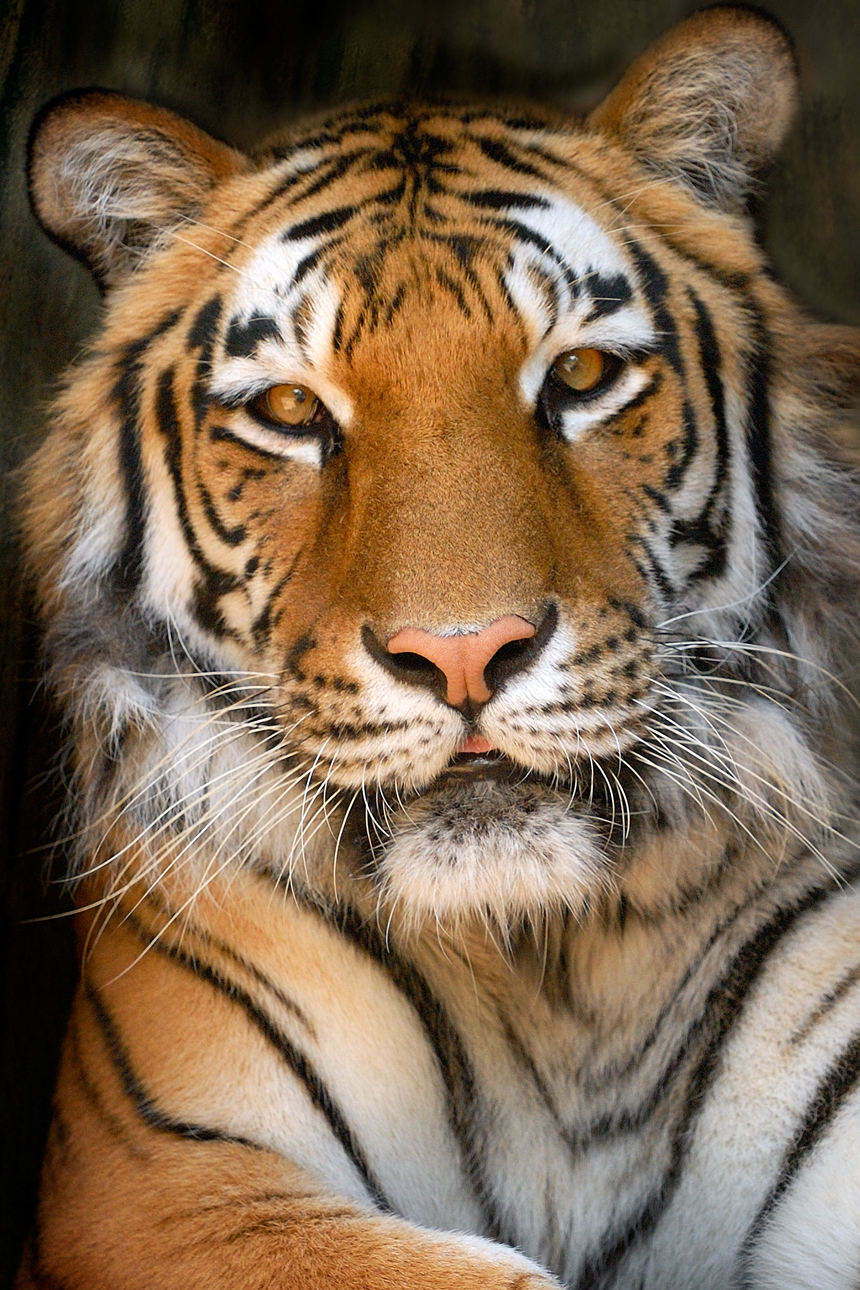 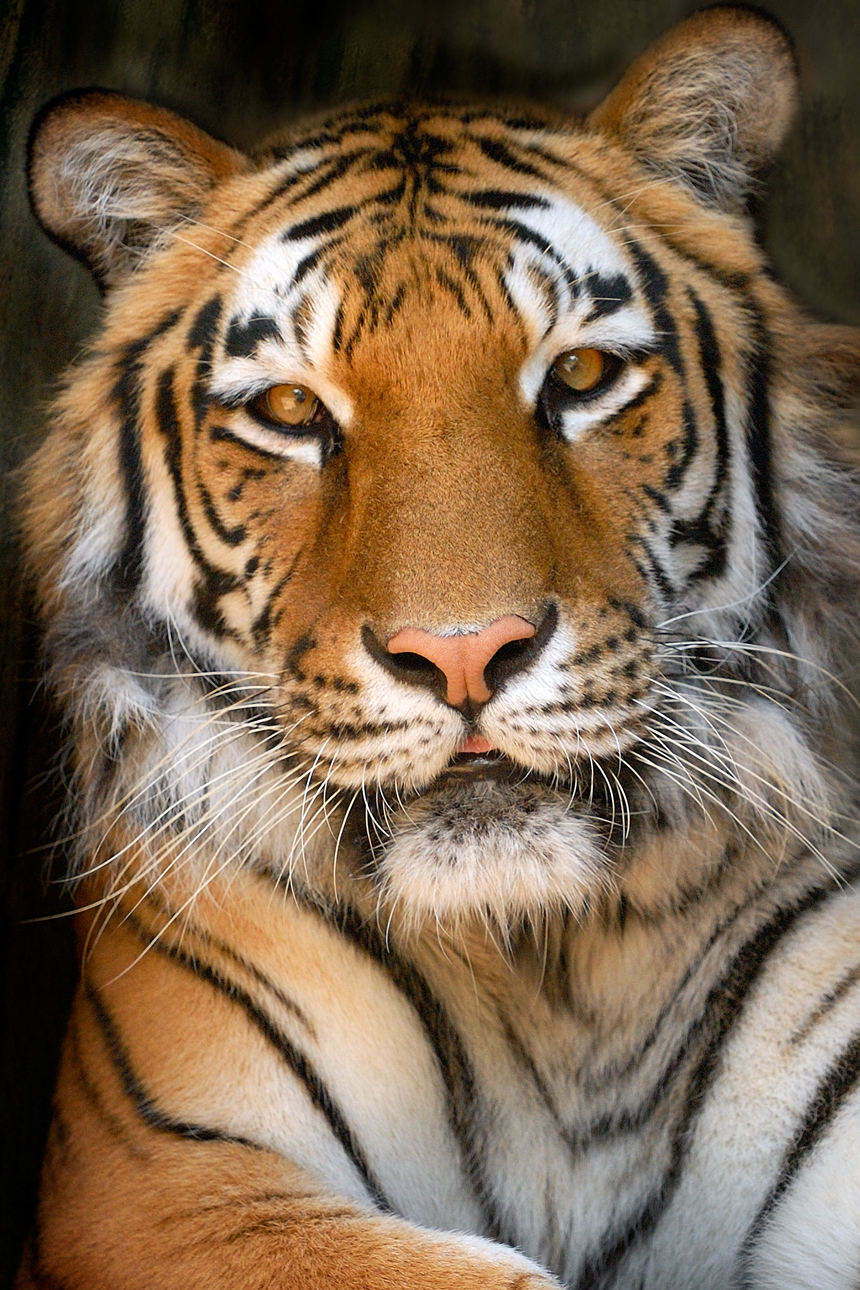 Menu Subject to ChangeSUNDAYMONDAYTUESDAYWEDNESDAYTHURSDAYFRIDAYSATURDAY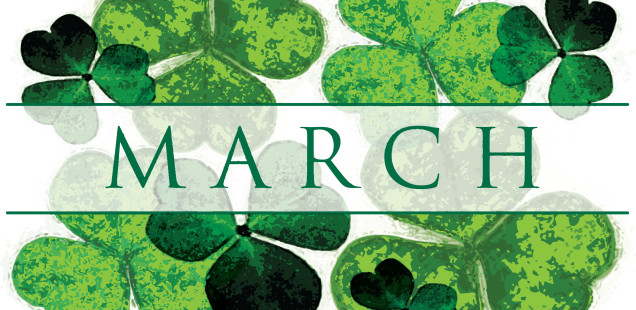 March 2Chicken PattyOrBBQ Rib SandwichCheesy BroccoliTossed SaladChoice of Fruit / Milk March 3Orange ChickenW / RollOrCalzone Rice / Oriental VegsBaby CarrotsChoice of Fruit / MilkMarch 4 Shrimp PoppersW / RollOrBuffalo Chicken WrapBaked BeansGrape TomatoesChoice of Fruit / MilkMarch 5 Stuffed ShellsBreadstickOrTurkey & Cheese FlatbreadPeppers /Tossed SaladChoice of Fruit / MilkMarch 6Cheese PizzaOr Fish Nuggets W / RollPeasBaby CarrotsChoice of Fruit / MilkOffer verses serve -Students must take3 of 5 items to count as a lunch & one must be a fruit or vegetable.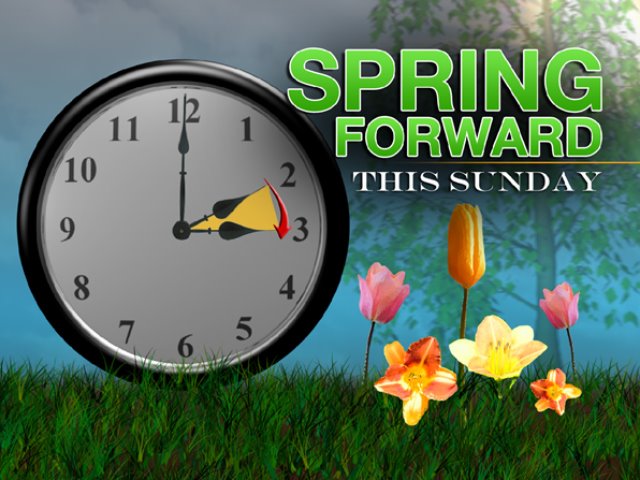 March 9Baked SpaghettiBreadstickOr Hot DogTossed SaladPeasChoice of Fruit / MilkMarch 10Chicken AlfredoW / RollOrHot Sausage SandwichBaby CarrotsBroccoliChoice of Fruit / MilkMarch 11Popcorn ChickenRollOrMeatball SubCucumbers W / DipCornChoice of Fruit / MilkMarch 12Walking TacoOrFish SandwichRefried Beans Grape TomatoesChoice of Fruit / MilkMarch 13Soft Shell TacosOrHam & Cheese HoagieTossed SaladBaby CarrotsChoice of Fruit / MilkDaily Entrée options include:Chef Or Taco Salad with whole grain roll Or Whole grain P B & J sandwichFruit, Vegetable & Milk are includedAll Meals areserved with 1% milk, fat free chocolate, fat free vanilla and fat free strawberry March 16No SchoolMarch 17Macaroni & CheeseW / RollOrChicken Cheese SteakSandwichPeas / TomatoesChoice of Fruit / MilkMarch 18Mashed Potato BowlW / RollOrHamburgerCarrots  Red PeppersChoice of Fruit / MilkMarch 19 Nachos GrandeW / RollOrPulled Pork SandwichBaked BeansBaby CarrotsChoice of Fruit / MilkMarch 20Cheese PizzaOrCheeseburgerBroccoliTossed SaladChoice of Fruit / Milk 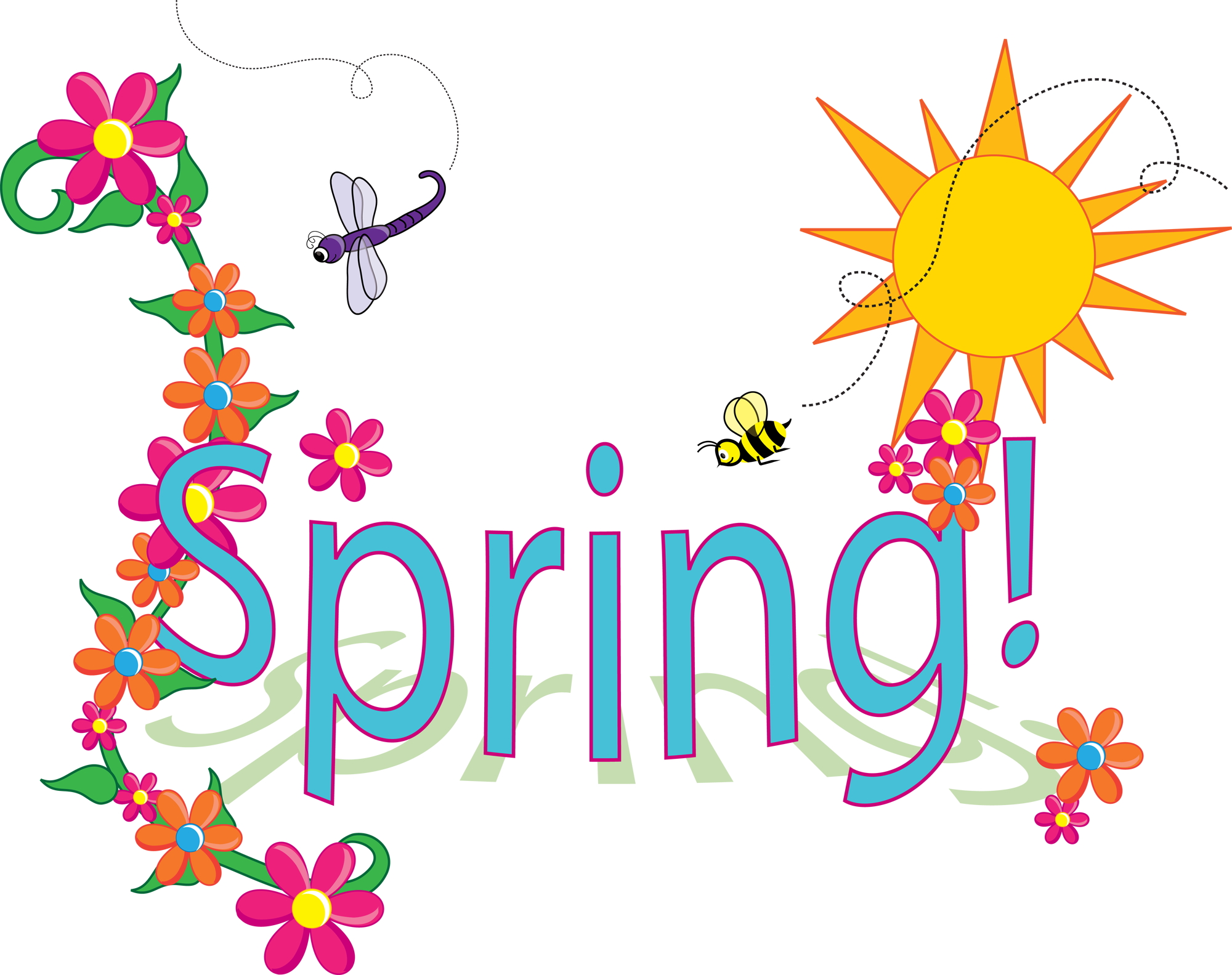 March 23Salisbury SteakRollOrTurkey & Cheese HoagieMashed PotatoesSteamed CarrotsChoice of Fruit / MilkMarch 24Chicken & WafflesW/ GravyOr  Pepper Steak SandwichGrape TomatoesPeasChoice of Fruit / Milk March 25Chicken Drum StickOrBacon CheeseburgerBaked BeansTatar TotsChoice of Fruit / MilkMarch 26General Tso’s Chicken w/ W/G rollOrTurkey & Cheese FlatbreadOriental Vegs/ Rice Baby CarrotsChoice of Fruit / MilkMarch 27Pepperoni PizzaOrChicken FajitaCheesy BroccoliTossed SaladChoice of Fruit / MilkMiddle/HS Lunch-$ 2.80Milk - .50Reduced - .40No breakfast on two hour delaysMarch 30Chicken PattyOrBBQ Rib SandwichCheesy BroccoliTossed SaladChoice of Fruit / Milk March 31Buffalo Chicken PizzaCheese PizzaOrTurkey Club WrapRed PeppersCornChoice of Fruit / MilkApril 1Shrimp PoppersW / RollOrCalzoneBaked BeansGrape TomatoesChoice of Fruit / MilkApril 2Stuffed ShellsBreadstickOrBuffalo Chicken WrapGreen BeansTossed SaladChoice of Fruit / MilkApril 3Pulled Pork FriesOr Fish Nuggets W / RollBaby CarrotsPeasChoice of Fruit / Milk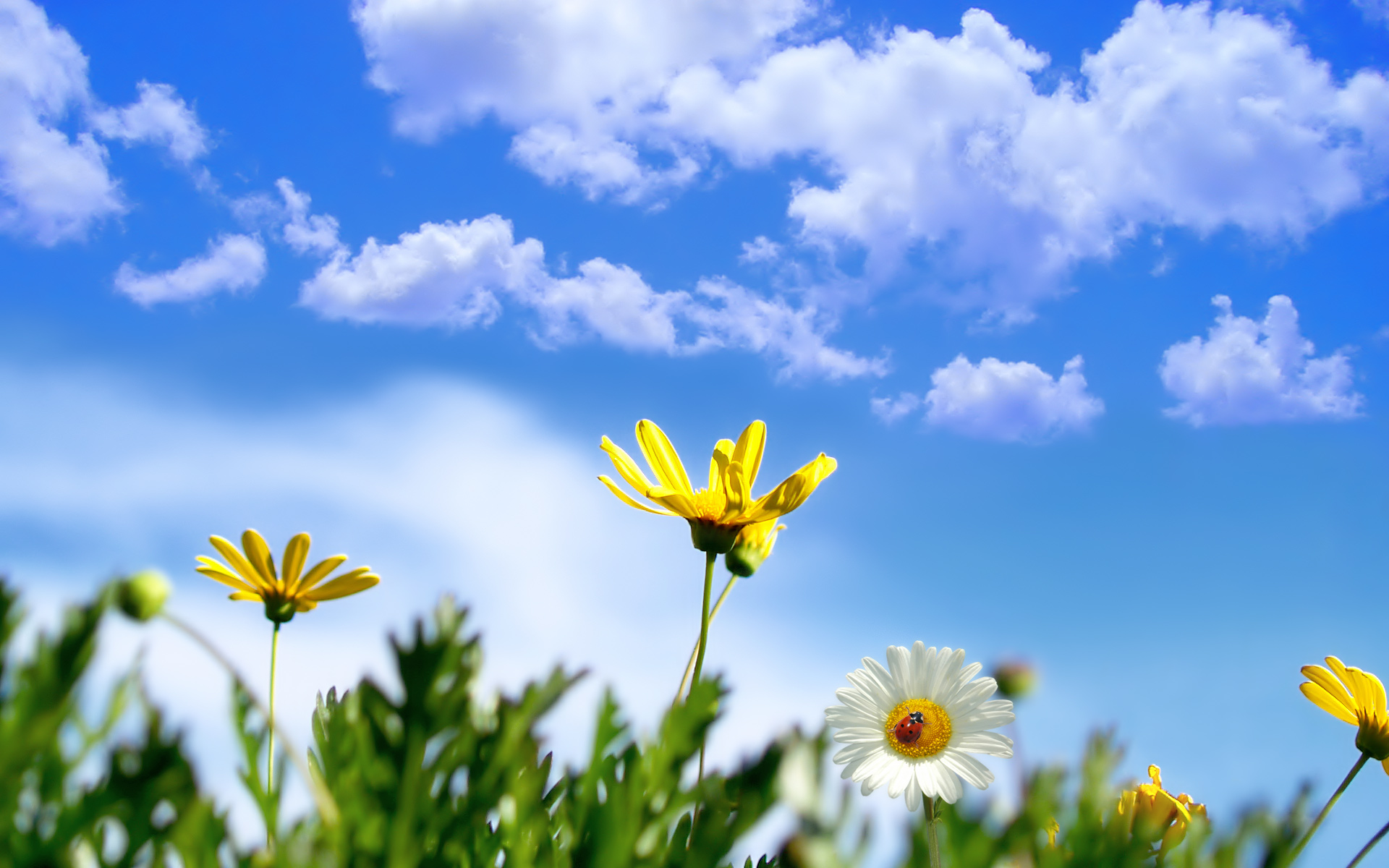 